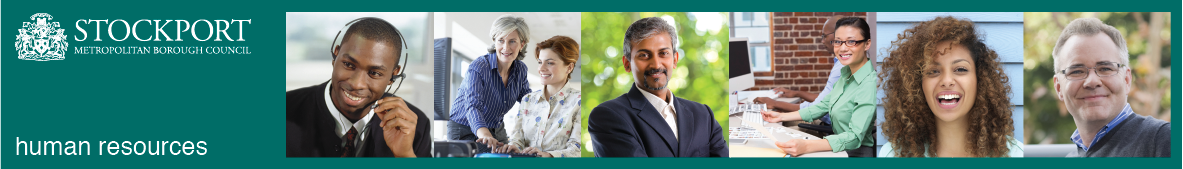 Stockport CouncilCompetency Person SpecificationThe criteria listed below represent the most important skills, experience, technical expertise and qualifications needed for this job role.  Your application will be assessed against these criteria to determine whether or not you are shortlisted for interview.  Any interview questions, or additional assessments (tests, presentations etc) will be broadly based on the criteria below.Stockport CouncilJob DescriptionStockport CouncilJob DescriptionPost Title: Policy and Project Support Assistant to the Chief Executive (CSS Scale 4)Service Area: Strategy and DesignDirectorate: CSSTeam: Strategy and PerformanceSalary Grade: Scale 4Post Reports to: CSS ManagerPost Responsible for: n/aPost Reports to: CSS ManagerPost Responsible for: n/aMain Purpose of the Job:Comprehensive and confidential personal support to the Chief ExecutiveFirst point of contact for anyone wishing to see or speak to the Chief ExecutiveManage the Chief Executive’s calendars and meetings including organising, attending and minuting meetingsAnticipate and address the needs of the Chief ExecutivePolicy and project support to the Chief Executive’s Office, including provision of research and information and undertaking specific tasks and activities to meet clear objectives.Acknowledging, directing and ensuring a response to complaintsDirect support to Corporate Leadership Team meetings including requesting and collating papers and distributing agendasMain Purpose of the Job:Comprehensive and confidential personal support to the Chief ExecutiveFirst point of contact for anyone wishing to see or speak to the Chief ExecutiveManage the Chief Executive’s calendars and meetings including organising, attending and minuting meetingsAnticipate and address the needs of the Chief ExecutivePolicy and project support to the Chief Executive’s Office, including provision of research and information and undertaking specific tasks and activities to meet clear objectives.Acknowledging, directing and ensuring a response to complaintsDirect support to Corporate Leadership Team meetings including requesting and collating papers and distributing agendasSummary of responsibilities and key areas:Summary of responsibilities and key areas:Additional responsibilities:To work positively and inclusively with colleagues and customers so that the Council provides a workplace    and delivers services that do not discriminate against people on the ground of their age, sexuality, religion or belief, race, gender or disabilities.To fulfill personal requirements, where appropriate, with regard to Council policies and procedures, standards of attendance, health, safety and welfare, customer care, emergency, evacuation, security and promotion of the Council’s priorities.To work flexibly in the interests of the service. This may include undertaking other duties provided that these are appropriate to the employee’s background, skills and abilities. Where this occurs there will be consultation with the employee and any necessary personal development will be taken into account.Additional responsibilities:To work positively and inclusively with colleagues and customers so that the Council provides a workplace    and delivers services that do not discriminate against people on the ground of their age, sexuality, religion or belief, race, gender or disabilities.To fulfill personal requirements, where appropriate, with regard to Council policies and procedures, standards of attendance, health, safety and welfare, customer care, emergency, evacuation, security and promotion of the Council’s priorities.To work flexibly in the interests of the service. This may include undertaking other duties provided that these are appropriate to the employee’s background, skills and abilities. Where this occurs there will be consultation with the employee and any necessary personal development will be taken into account.CompetencyEssential or DesirableTo work to the Council’s values and behaviours:To keep the people of Stockport at the heart of what we doTo succeed as a team, collaborating with colleagues and partnersTo drive things forward with ambition, creativity and confidence To value and respect our colleagues, partners and customersEssentialSecretarial and Administrative skillsSecretarial and administrative experience and skillsEssentialMeeting governance and minute takingEssentialProject management/ Organisational skillsExperience of supporting projects and/or teams, achieving objectives EssentialEffective organisational skills, working across multiple projectsEssentialExperience of working flexibly across teams to support key projects and activitiesEssentialAbility to work accurately under pressure to tight deadlinesEssentialAnalytical skills with the ability to problem solve and interpret informationEssentialCommunication SkillsEffective interpersonal skills, working with colleagues to achieve positive outcomesEssentialExperience of developing a trusted relationship and providing support to Senior ManagersEssentialEffective oral and written communication skills EssentialExperienceExperience of working in a local government, public sector or similar environment.EssentialTO BE INCLUDED WHEN THE ROLE IS COVERED BY THE FLUENCY DUTY (SEE GUIDANCE ON ENGLISH LANGUAGE REQUIREMENT)The ability to converse at ease with service users/customers and provide advice in accurate spoken English.Essential